Methodologies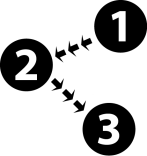 Lecture                 
                    Time: 30 minutes
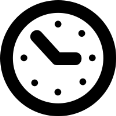 Session ObjectivesBy the end of this session, participants will be able to:Describe the two types of viral load test specimensExplain the process of venous blood specimen collection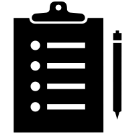 Explain the process of dried blood spot specimen collectionDescribe elements of bio-safetySession OverviewViral Load Test SpecimensVenous Blood Specimen CollectionDried Blood Spot Specimen CollectionBio-safety
Materials NeededSlides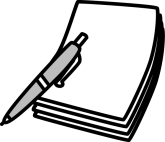 Sample laboratory request form                  
                    Time: 30 minutes
Session ObjectivesBy the end of this session, participants will be able to:Describe the two types of viral load test specimensExplain the process of venous blood specimen collectionExplain the process of dried blood spot specimen collectionDescribe elements of bio-safetySession OverviewViral Load Test SpecimensVenous Blood Specimen CollectionDried Blood Spot Specimen CollectionBio-safety
Materials NeededSlidesSample laboratory request form 25 minute Lecture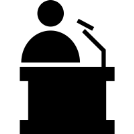 Trainer will:Introduce the two types of viral load test specimens.Facilitate a discussion about the relative merits of plasma and dried blood spot specimens in participants’ own settings.Describe the process of venous blood specimen collection.Materials required for specimen collectionVenous blood specimen collection stepsProcessingStorageTransportTriple packagingVenous blood specimen rejection criteriaDescribe the process of dried blood spot specimen collection.Materials required for specimen collectionDried blood spot specimen collection steps and tipsStorageTransportDried blood spot specimen rejection criteria and solutions to DBS specimen collection errors, including:Can’t read identificationNot enough bloodLayered or clotted bloodSerum rings/alcohol contaminationToo much bloodPoor collection techniqueDiscuss key elements of biosafety in the context of specimen management for viral load testing.5 minute Wrap-upTrainer will ask if audience has any questions.